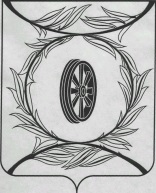 Челябинская областьСОБРАНИЕ ДЕПУТАТОВ КАРТАЛИНСКОГО МУНИЦИПАЛЬНОГО РАЙОНАРЕШЕНИЕот 31 августа  2017 года  № 325-Н                                      О присуждении премии Собрания депутатов Карталинского муниципального района «Общественное признание»В соответствии с решением Собрания депутатов Карталинского муниципального района от 29.11.2013 года № 602-Н «О премии Собрания депутатов Карталинского муниципального района «Общественное признание»,Собрание депутатов Карталинского муниципального района РЕШАЕТ:1. Присудить премии Собрания депутатов Карталинского муниципального района «Общественное признание» в размере 10000 рублей каждому:- Авсециной Татьяне Ивановне - председателю Совета ветеранов Карталинского региона ЮУЖД;- Жуковой Валентине Ивановне - председателю Совета ветеранов Южно-Степного сельского поселения, члену Совета ветеранов Карталинского муниципального района;- Зыковой Елене Николаевне - члену Совета ветеранов Карталинского муниципального района.2. Настоящее решение опубликовать в газете «Карталинская новь» и разместить на официальном сайте администрации Карталинского муниципального района в сети Интернет.Председатель Собрания депутатовКарталинского муниципального района                                        В.К. Демедюк